Name:  						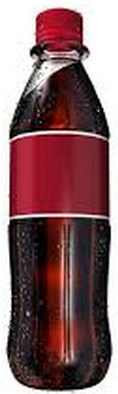 Soda is on sale for $1.12 for a 16 oz. bottle.  Filling up my car took 15 gallons at $2.99 per gallon.  How much would it cost if we bought 1 gallon of soda at this price?How much would it cost for 15 gallons of soda at $1.12 for 16 oz bottle?